Lunchtime Clubs Starting December 2019We’re delighted to offer your child the opportunity to be involved in lunchtime clubs.  Many of these clubs are being run by our P7 pupils and there is a variety of activities on offer.  Please use the relevant link(s) below or the QR codes to access the application forms.  The deadline for applications in Tuesday 26th November at 3pm.P5 and P6 Mixed Musicians Club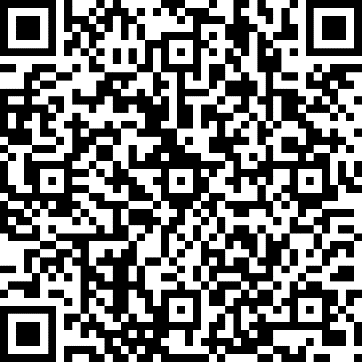 P1-7 Reading Club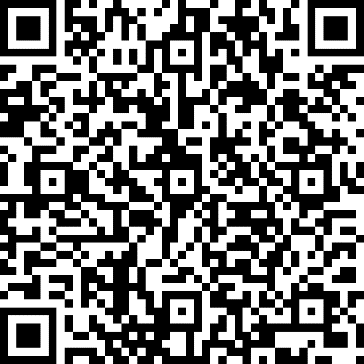 P4 and P5 Italian Club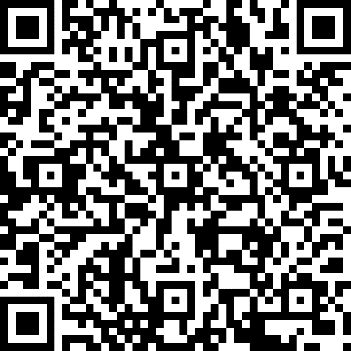 P2 and P3 Drawing Club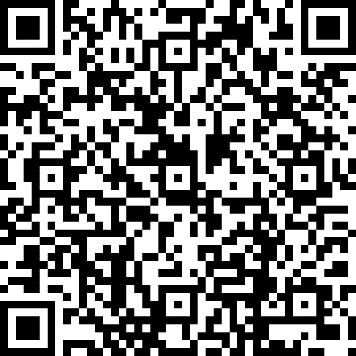 P4, P5 and P6 Urdu Club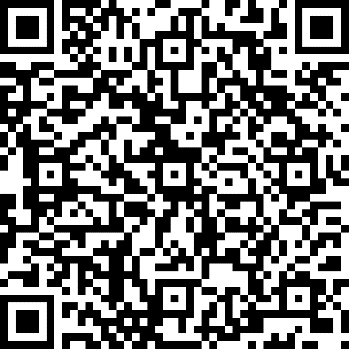 P3 and P4 Football Club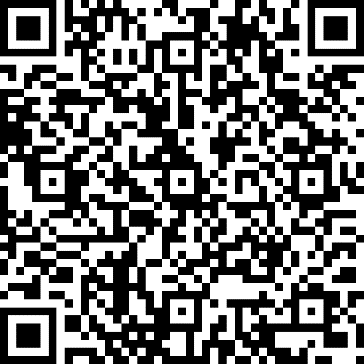 P3 and P4 Tennis Club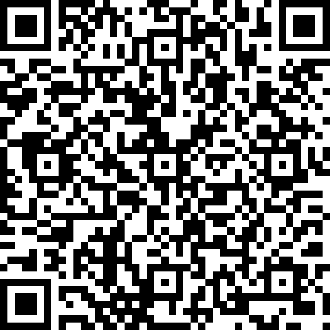 